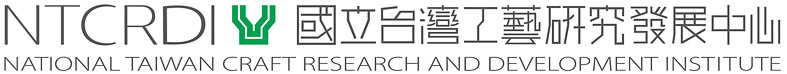 2018年天然染織人才培訓計畫【招生簡章】	研習地點：國立臺灣工藝研究發展中心 技術組　纖維工坊報名方式：即日起至2018年3月22日（四）止（以郵戳日期為憑）請郵寄至「54246南投縣草屯鎮中正路573號」國立臺灣工藝研究發展中心 技術組 纖維工坊  楊小姐 收中 華 民 國   107年3月2日【招生簡章】2018年天然染織人才培訓計畫學員報名基本資料表2018年天然染織人才培訓計畫工藝經歷與個人作品介紹姓名：（表格如不敷使用請自行增加）2018年天然染織人才培訓計畫單元一：天然染基礎課程 研習提案書請以本次研習主題繪製設計提案彩色圖稿（尺寸以A4紙張大小、需詳述創意構想、加工方式、使用材料。表格如不敷使用請自行增加）2018年天然染織人才培訓計畫單元二：梭織基礎課程 研習提案書（表格如不敷使用請自行增加）2018年天然染織人才培訓計畫研  習  保  證  書    本人  姓名  _____________ ，身份證字號   _______________ ，    報名參加  國立臺灣工藝研究發展中心「2018年天然染織人才培訓計畫」專業課程。願以認真態度學習，完成課程進度，並切實遵守下列規定事項：一、愛惜實習工坊所有設備、公發器具材料與宿舍公物，如有損毀願照價賠償。二、遵守工坊管理規定，發揮團隊榮譽精神，自動自發維護環境整潔。三、願負責盡職輪流擔任工坊值日服務與研習日誌紀錄工作。四、研習期間不任意請假或遲到早退耽誤課程，願身體力行達成研習進度；研習完成作品同意留置工藝中心一段時間辦理展覽推廣使用。五、研習期間分發的講義教材或參考樣本、試作品、書籍資料等，屬於工藝中心、該原作者或講師所有，願遵守著作權相關規定，以示尊重。六、研習期間請假若超過本中心工藝文創產業人才培育計畫作業要點規定之百分比時數，無異議自行退訓，並繳回已分發的器具材料；所繳交之學費、器材費等自願放棄。如有不良言行，願接受告誡糾正，必要時得通知家長與保證人前來處理。七、同意本中心為執行「2018年天然染織人才培訓計畫」相關業務蒐集您的個人資料，於中華民國「個人資料保護法」與相關法令之規範下，蒐集、處理及利用您的個人資料。研習人簽名(章)：  ___________________保證人簽名：  ___________________保證人服務單位：  ___________________保證人職稱：  ___________________保證人電話：  ___________________中 華 民 國       年        月        日班    別2018年天然染織人才培訓計畫2018年天然染織人才培訓計畫2018年天然染織人才培訓計畫2018年天然染織人才培訓計畫指導單位文化部文化部文化部文化部主辦單位國立臺灣工藝研究發展中心國立臺灣工藝研究發展中心國立臺灣工藝研究發展中心國立臺灣工藝研究發展中心計畫宗旨　　在3C產品離不開生活的時代，我們無時無刻都在注意著手機通訊連結的訊息，臉書，電子郵件，找一個時間，也應該徹底遠離電腦、手機與網路的束縛，當一位「新時代 植．物．人」，「新時代植物人」意謂著可以放下通訊軟體，用五感去感受植物、物件與人之間的關係，並使用具質感的生活物件，當心靜下來時，更會發現原來我們的生活可以很簡單、很美好、很純粹。　　在3C產品離不開生活的時代，我們無時無刻都在注意著手機通訊連結的訊息，臉書，電子郵件，找一個時間，也應該徹底遠離電腦、手機與網路的束縛，當一位「新時代 植．物．人」，「新時代植物人」意謂著可以放下通訊軟體，用五感去感受植物、物件與人之間的關係，並使用具質感的生活物件，當心靜下來時，更會發現原來我們的生活可以很簡單、很美好、很純粹。　　在3C產品離不開生活的時代，我們無時無刻都在注意著手機通訊連結的訊息，臉書，電子郵件，找一個時間，也應該徹底遠離電腦、手機與網路的束縛，當一位「新時代 植．物．人」，「新時代植物人」意謂著可以放下通訊軟體，用五感去感受植物、物件與人之間的關係，並使用具質感的生活物件，當心靜下來時，更會發現原來我們的生活可以很簡單、很美好、很純粹。　　在3C產品離不開生活的時代，我們無時無刻都在注意著手機通訊連結的訊息，臉書，電子郵件，找一個時間，也應該徹底遠離電腦、手機與網路的束縛，當一位「新時代 植．物．人」，「新時代植物人」意謂著可以放下通訊軟體，用五感去感受植物、物件與人之間的關係，並使用具質感的生活物件，當心靜下來時，更會發現原來我們的生活可以很簡單、很美好、很純粹。研習主題「無塑生活」 人類在19世紀時創造「塑膠」，在二戰後的石油工業發展下，塑膠在大量生產下，已快速的深入人們的生活中，其中有絕大多數為一次性使用，舉凡菜市場買菜，外帶食物的餐盒、飲料店飲料與吸管、塑膠袋等，一天當中每個人製造出許多塑膠垃圾，但因無法分解，造成地球生態環境的汙染與浩劫。近年來隨著環保風氣的提升，我們也開始意識到塑膠製品不但不易分解，甚至造成生物誤食致死，因此，我們可以透過使用環保袋、環保杯筷與天然材質的生活器物，慢慢減少使用一次性的塑膠製品。透過運用天然染與梭織研發相關具創意與設計的作品，用以可取代目前生活中的塑膠製品，進而達成「新時代植．物．人」的「無塑生活」理想。本課程以開發之應用於居家生活中的染織品為主，無論是可以改變空間氛圍的傢飾佈置，抑或是在客廳、廚房或是臥房中可被運用的物件，諸如餐墊、抱枕或是收納容器類等，並以形塑出染織品在生活中存在的理想狀態為出發點。「無塑生活」 人類在19世紀時創造「塑膠」，在二戰後的石油工業發展下，塑膠在大量生產下，已快速的深入人們的生活中，其中有絕大多數為一次性使用，舉凡菜市場買菜，外帶食物的餐盒、飲料店飲料與吸管、塑膠袋等，一天當中每個人製造出許多塑膠垃圾，但因無法分解，造成地球生態環境的汙染與浩劫。近年來隨著環保風氣的提升，我們也開始意識到塑膠製品不但不易分解，甚至造成生物誤食致死，因此，我們可以透過使用環保袋、環保杯筷與天然材質的生活器物，慢慢減少使用一次性的塑膠製品。透過運用天然染與梭織研發相關具創意與設計的作品，用以可取代目前生活中的塑膠製品，進而達成「新時代植．物．人」的「無塑生活」理想。本課程以開發之應用於居家生活中的染織品為主，無論是可以改變空間氛圍的傢飾佈置，抑或是在客廳、廚房或是臥房中可被運用的物件，諸如餐墊、抱枕或是收納容器類等，並以形塑出染織品在生活中存在的理想狀態為出發點。「無塑生活」 人類在19世紀時創造「塑膠」，在二戰後的石油工業發展下，塑膠在大量生產下，已快速的深入人們的生活中，其中有絕大多數為一次性使用，舉凡菜市場買菜，外帶食物的餐盒、飲料店飲料與吸管、塑膠袋等，一天當中每個人製造出許多塑膠垃圾，但因無法分解，造成地球生態環境的汙染與浩劫。近年來隨著環保風氣的提升，我們也開始意識到塑膠製品不但不易分解，甚至造成生物誤食致死，因此，我們可以透過使用環保袋、環保杯筷與天然材質的生活器物，慢慢減少使用一次性的塑膠製品。透過運用天然染與梭織研發相關具創意與設計的作品，用以可取代目前生活中的塑膠製品，進而達成「新時代植．物．人」的「無塑生活」理想。本課程以開發之應用於居家生活中的染織品為主，無論是可以改變空間氛圍的傢飾佈置，抑或是在客廳、廚房或是臥房中可被運用的物件，諸如餐墊、抱枕或是收納容器類等，並以形塑出染織品在生活中存在的理想狀態為出發點。「無塑生活」 人類在19世紀時創造「塑膠」，在二戰後的石油工業發展下，塑膠在大量生產下，已快速的深入人們的生活中，其中有絕大多數為一次性使用，舉凡菜市場買菜，外帶食物的餐盒、飲料店飲料與吸管、塑膠袋等，一天當中每個人製造出許多塑膠垃圾，但因無法分解，造成地球生態環境的汙染與浩劫。近年來隨著環保風氣的提升，我們也開始意識到塑膠製品不但不易分解，甚至造成生物誤食致死，因此，我們可以透過使用環保袋、環保杯筷與天然材質的生活器物，慢慢減少使用一次性的塑膠製品。透過運用天然染與梭織研發相關具創意與設計的作品，用以可取代目前生活中的塑膠製品，進而達成「新時代植．物．人」的「無塑生活」理想。本課程以開發之應用於居家生活中的染織品為主，無論是可以改變空間氛圍的傢飾佈置，抑或是在客廳、廚房或是臥房中可被運用的物件，諸如餐墊、抱枕或是收納容器類等，並以形塑出染織品在生活中存在的理想狀態為出發點。研習內容（一）單元一：天然染基礎課程	天然染的核心價值探討、布料、線材天然染色與設計、專題製作。（二）單元二：梭織基礎課程	織機原理探討、織紋分析與設計、桌織機與高織機操作實務梭織技藝課程、專題製作。（一）單元一：天然染基礎課程	天然染的核心價值探討、布料、線材天然染色與設計、專題製作。（二）單元二：梭織基礎課程	織機原理探討、織紋分析與設計、桌織機與高織機操作實務梭織技藝課程、專題製作。（一）單元一：天然染基礎課程	天然染的核心價值探討、布料、線材天然染色與設計、專題製作。（二）單元二：梭織基礎課程	織機原理探討、織紋分析與設計、桌織機與高織機操作實務梭織技藝課程、專題製作。（一）單元一：天然染基礎課程	天然染的核心價值探討、布料、線材天然染色與設計、專題製作。（二）單元二：梭織基礎課程	織機原理探討、織紋分析與設計、桌織機與高織機操作實務梭織技藝課程、專題製作。研習時間及費用研習名稱時間人數費用研習時間及費用單元一：天然染基礎課程4月19日（四）至6月23日(六)120小時；16日162,688元研習時間及費用單元二：梭織基礎課程7月5日(四)至8月11日(六)144小時；18日163,024元研習時間及費用　　每週四、五、六上課，詳細日期詳見課程表。天然染基礎課程採隔週上課，週間時間將會讓學生自行回家練習，並完成作業。獲錄取之學員需於規定期限內繳費以確認參訓，其餘相關費用（講師鐘點費、設備器具等）由本中心編列經費支應（此項收費不包括研習期間之特殊材料費、膳、宿及交通費、保險費），開訓後如無不可抗拒之理由或無依程序辦理退訓者，學費將不予退還。低收入學員於提供證明文件後得免除學雜費繳納。　　每週四、五、六上課，詳細日期詳見課程表。天然染基礎課程採隔週上課，週間時間將會讓學生自行回家練習，並完成作業。獲錄取之學員需於規定期限內繳費以確認參訓，其餘相關費用（講師鐘點費、設備器具等）由本中心編列經費支應（此項收費不包括研習期間之特殊材料費、膳、宿及交通費、保險費），開訓後如無不可抗拒之理由或無依程序辦理退訓者，學費將不予退還。低收入學員於提供證明文件後得免除學雜費繳納。　　每週四、五、六上課，詳細日期詳見課程表。天然染基礎課程採隔週上課，週間時間將會讓學生自行回家練習，並完成作業。獲錄取之學員需於規定期限內繳費以確認參訓，其餘相關費用（講師鐘點費、設備器具等）由本中心編列經費支應（此項收費不包括研習期間之特殊材料費、膳、宿及交通費、保險費），開訓後如無不可抗拒之理由或無依程序辦理退訓者，學費將不予退還。低收入學員於提供證明文件後得免除學雜費繳納。　　每週四、五、六上課，詳細日期詳見課程表。天然染基礎課程採隔週上課，週間時間將會讓學生自行回家練習，並完成作業。獲錄取之學員需於規定期限內繳費以確認參訓，其餘相關費用（講師鐘點費、設備器具等）由本中心編列經費支應（此項收費不包括研習期間之特殊材料費、膳、宿及交通費、保險費），開訓後如無不可抗拒之理由或無依程序辦理退訓者，學費將不予退還。低收入學員於提供證明文件後得免除學雜費繳納。研習地點國立臺灣工藝研究發展中心 技術組纖維工坊3F(南投縣草屯鎮中正路573號)國立臺灣工藝研究發展中心 技術組纖維工坊3F(南投縣草屯鎮中正路573號)國立臺灣工藝研究發展中心 技術組纖維工坊3F(南投縣草屯鎮中正路573號)國立臺灣工藝研究發展中心 技術組纖維工坊3F(南投縣草屯鎮中正路573號)報名資格（一）各大專院校染織工藝、美術設計相關科系在學或畢業之學生（二）任教於大專院校工藝、美術設計等相關科系之教師（三）有志參與地方工藝特色產業發展者（四）對推廣染織工藝有熱誠與信心者註：符合其中一項資格即可。（一）各大專院校染織工藝、美術設計相關科系在學或畢業之學生（二）任教於大專院校工藝、美術設計等相關科系之教師（三）有志參與地方工藝特色產業發展者（四）對推廣染織工藝有熱誠與信心者註：符合其中一項資格即可。（一）各大專院校染織工藝、美術設計相關科系在學或畢業之學生（二）任教於大專院校工藝、美術設計等相關科系之教師（三）有志參與地方工藝特色產業發展者（四）對推廣染織工藝有熱誠與信心者註：符合其中一項資格即可。（一）各大專院校染織工藝、美術設計相關科系在學或畢業之學生（二）任教於大專院校工藝、美術設計等相關科系之教師（三）有志參與地方工藝特色產業發展者（四）對推廣染織工藝有熱誠與信心者註：符合其中一項資格即可。報名方式報名附件請以掛號郵寄並於信封上加註「2018天然染織人才培訓計畫」。郵寄至：54246南投縣草屯鎮中正路573號國立臺灣工藝研究發展中心  技術組 纖維工坊  楊小姐 收報名附件請以掛號郵寄並於信封上加註「2018天然染織人才培訓計畫」。郵寄至：54246南投縣草屯鎮中正路573號國立臺灣工藝研究發展中心  技術組 纖維工坊  楊小姐 收報名附件請以掛號郵寄並於信封上加註「2018天然染織人才培訓計畫」。郵寄至：54246南投縣草屯鎮中正路573號國立臺灣工藝研究發展中心  技術組 纖維工坊  楊小姐 收報名附件請以掛號郵寄並於信封上加註「2018天然染織人才培訓計畫」。郵寄至：54246南投縣草屯鎮中正路573號國立臺灣工藝研究發展中心  技術組 纖維工坊  楊小姐 收截止日期報名截止時間為2018年3月22日（四）止（以郵戳日期為憑，逾期者恕不受理）。報名截止時間為2018年3月22日（四）止（以郵戳日期為憑，逾期者恕不受理）。報名截止時間為2018年3月22日（四）止（以郵戳日期為憑，逾期者恕不受理）。報名截止時間為2018年3月22日（四）止（以郵戳日期為憑，逾期者恕不受理）。錄取通知報名截止後，由本中心召開審查，於報名截止後兩週內寄發錄取通知與學費繳交事宜。報名截止後，由本中心召開審查，於報名截止後兩週內寄發錄取通知與學費繳交事宜。報名截止後，由本中心召開審查，於報名截止後兩週內寄發錄取通知與學費繳交事宜。報名截止後，由本中心召開審查，於報名截止後兩週內寄發錄取通知與學費繳交事宜。檢附郵寄資料【附件1】學員報名基本資料表【附件2】工藝經歷與個人作品介紹【附件3】單元一：天然染基礎課程研習提案書【附件4】單元二：梭織基礎課程研習提案書【附件5】研習保證書報名單元一需繳交附件1.2.3.5；報名單元二需繳交附件1.2.4.5。報名資料一律以A4裝訂成冊，資料未齊者將不予列入書面審查。以上附件皆列入審查評分標準。報名附件資料繳交後，概不退還，送件前請自行備存。【附件1】學員報名基本資料表【附件2】工藝經歷與個人作品介紹【附件3】單元一：天然染基礎課程研習提案書【附件4】單元二：梭織基礎課程研習提案書【附件5】研習保證書報名單元一需繳交附件1.2.3.5；報名單元二需繳交附件1.2.4.5。報名資料一律以A4裝訂成冊，資料未齊者將不予列入書面審查。以上附件皆列入審查評分標準。報名附件資料繳交後，概不退還，送件前請自行備存。【附件1】學員報名基本資料表【附件2】工藝經歷與個人作品介紹【附件3】單元一：天然染基礎課程研習提案書【附件4】單元二：梭織基礎課程研習提案書【附件5】研習保證書報名單元一需繳交附件1.2.3.5；報名單元二需繳交附件1.2.4.5。報名資料一律以A4裝訂成冊，資料未齊者將不予列入書面審查。以上附件皆列入審查評分標準。報名附件資料繳交後，概不退還，送件前請自行備存。【附件1】學員報名基本資料表【附件2】工藝經歷與個人作品介紹【附件3】單元一：天然染基礎課程研習提案書【附件4】單元二：梭織基礎課程研習提案書【附件5】研習保證書報名單元一需繳交附件1.2.3.5；報名單元二需繳交附件1.2.4.5。報名資料一律以A4裝訂成冊，資料未齊者將不予列入書面審查。以上附件皆列入審查評分標準。報名附件資料繳交後，概不退還，送件前請自行備存。注意事項1.研習所需基本材料、工具由本中心提供，惟學員作品與公有工具、材料，不得攜離本中心。2.獲發函通知錄取的學員，請於規定時間內郵寄匯票以確認參訓，逾期視同放棄由備取者遞補。3.繳交學員平安保險費，視為學員培訓錄取報到必要條件之一。4.為安全考量，患有法定傳染病者，請勿報名參加，倘經錄取後發現有違上述情況者，應辦理自動退訓，已收費用核日計算退還餘額，不得異議。5.申請借住本中心宿舍者，四人1間，需另繳交宿舍管理費（清潔費、水電費等），宿舍管理費收費金額及方式依本中心規定辦理，於開課第一天繳交；研習期間膳食由學員自理。6.學員上課須遵守本中心工坊及宿舍管理相關規定，研習期間請勿任意請假以免影響研習進度；缺課（含請假）超過課程總時數10%(含)以上者，依本中心工藝文創產業人才培育計畫作業要點規定，無異議退訓。7.課程進度若超過全程時數5％(含)，不得以任何理由申請退費，無正當理由退訓者(含個人之任何因素），已繳費用恕不退還。8.如於課程結訓時間後至展覽前，因個人因素需延長借用工坊設備者，將酌收器材使用費每日168元。9.開訓期間如遇有不可抗拒之天災、人禍，本中心將保留終止或延後課程之權利。颱風停課處理原則：(1)依據天然災害停止辦公及上課辦法，以培訓地之縣市政府宣布不上班不上課時，本課程均比照辦理。(2)本課程期如因颱風當天停課，本中心將另擇期補課，其餘各天課程仍依課程表如期實施；如其居住地（學員報名表之聯絡住址為依據）宣佈不上班上課者，則可自行決定是否參與課程，當日之課程不另行補課、不退費亦不併入曠缺課之時數計算。10.研習期滿需提交課程進度所規定之作品，且未超過請假規定天數者，由本中心核發研習時數結業證書，並辦理作品發表會。11.研習完成的正式作品，需留置本中心約一年，辦理推廣及成果展覽；展覽結束後擇優留存參考，其餘按成本分析由各學員購回，逾期未購回者，視同放棄購回，由本中心全權處理。12.本簡章如有未盡事宜，得隨時修訂公告之。1.研習所需基本材料、工具由本中心提供，惟學員作品與公有工具、材料，不得攜離本中心。2.獲發函通知錄取的學員，請於規定時間內郵寄匯票以確認參訓，逾期視同放棄由備取者遞補。3.繳交學員平安保險費，視為學員培訓錄取報到必要條件之一。4.為安全考量，患有法定傳染病者，請勿報名參加，倘經錄取後發現有違上述情況者，應辦理自動退訓，已收費用核日計算退還餘額，不得異議。5.申請借住本中心宿舍者，四人1間，需另繳交宿舍管理費（清潔費、水電費等），宿舍管理費收費金額及方式依本中心規定辦理，於開課第一天繳交；研習期間膳食由學員自理。6.學員上課須遵守本中心工坊及宿舍管理相關規定，研習期間請勿任意請假以免影響研習進度；缺課（含請假）超過課程總時數10%(含)以上者，依本中心工藝文創產業人才培育計畫作業要點規定，無異議退訓。7.課程進度若超過全程時數5％(含)，不得以任何理由申請退費，無正當理由退訓者(含個人之任何因素），已繳費用恕不退還。8.如於課程結訓時間後至展覽前，因個人因素需延長借用工坊設備者，將酌收器材使用費每日168元。9.開訓期間如遇有不可抗拒之天災、人禍，本中心將保留終止或延後課程之權利。颱風停課處理原則：(1)依據天然災害停止辦公及上課辦法，以培訓地之縣市政府宣布不上班不上課時，本課程均比照辦理。(2)本課程期如因颱風當天停課，本中心將另擇期補課，其餘各天課程仍依課程表如期實施；如其居住地（學員報名表之聯絡住址為依據）宣佈不上班上課者，則可自行決定是否參與課程，當日之課程不另行補課、不退費亦不併入曠缺課之時數計算。10.研習期滿需提交課程進度所規定之作品，且未超過請假規定天數者，由本中心核發研習時數結業證書，並辦理作品發表會。11.研習完成的正式作品，需留置本中心約一年，辦理推廣及成果展覽；展覽結束後擇優留存參考，其餘按成本分析由各學員購回，逾期未購回者，視同放棄購回，由本中心全權處理。12.本簡章如有未盡事宜，得隨時修訂公告之。1.研習所需基本材料、工具由本中心提供，惟學員作品與公有工具、材料，不得攜離本中心。2.獲發函通知錄取的學員，請於規定時間內郵寄匯票以確認參訓，逾期視同放棄由備取者遞補。3.繳交學員平安保險費，視為學員培訓錄取報到必要條件之一。4.為安全考量，患有法定傳染病者，請勿報名參加，倘經錄取後發現有違上述情況者，應辦理自動退訓，已收費用核日計算退還餘額，不得異議。5.申請借住本中心宿舍者，四人1間，需另繳交宿舍管理費（清潔費、水電費等），宿舍管理費收費金額及方式依本中心規定辦理，於開課第一天繳交；研習期間膳食由學員自理。6.學員上課須遵守本中心工坊及宿舍管理相關規定，研習期間請勿任意請假以免影響研習進度；缺課（含請假）超過課程總時數10%(含)以上者，依本中心工藝文創產業人才培育計畫作業要點規定，無異議退訓。7.課程進度若超過全程時數5％(含)，不得以任何理由申請退費，無正當理由退訓者(含個人之任何因素），已繳費用恕不退還。8.如於課程結訓時間後至展覽前，因個人因素需延長借用工坊設備者，將酌收器材使用費每日168元。9.開訓期間如遇有不可抗拒之天災、人禍，本中心將保留終止或延後課程之權利。颱風停課處理原則：(1)依據天然災害停止辦公及上課辦法，以培訓地之縣市政府宣布不上班不上課時，本課程均比照辦理。(2)本課程期如因颱風當天停課，本中心將另擇期補課，其餘各天課程仍依課程表如期實施；如其居住地（學員報名表之聯絡住址為依據）宣佈不上班上課者，則可自行決定是否參與課程，當日之課程不另行補課、不退費亦不併入曠缺課之時數計算。10.研習期滿需提交課程進度所規定之作品，且未超過請假規定天數者，由本中心核發研習時數結業證書，並辦理作品發表會。11.研習完成的正式作品，需留置本中心約一年，辦理推廣及成果展覽；展覽結束後擇優留存參考，其餘按成本分析由各學員購回，逾期未購回者，視同放棄購回，由本中心全權處理。12.本簡章如有未盡事宜，得隨時修訂公告之。1.研習所需基本材料、工具由本中心提供，惟學員作品與公有工具、材料，不得攜離本中心。2.獲發函通知錄取的學員，請於規定時間內郵寄匯票以確認參訓，逾期視同放棄由備取者遞補。3.繳交學員平安保險費，視為學員培訓錄取報到必要條件之一。4.為安全考量，患有法定傳染病者，請勿報名參加，倘經錄取後發現有違上述情況者，應辦理自動退訓，已收費用核日計算退還餘額，不得異議。5.申請借住本中心宿舍者，四人1間，需另繳交宿舍管理費（清潔費、水電費等），宿舍管理費收費金額及方式依本中心規定辦理，於開課第一天繳交；研習期間膳食由學員自理。6.學員上課須遵守本中心工坊及宿舍管理相關規定，研習期間請勿任意請假以免影響研習進度；缺課（含請假）超過課程總時數10%(含)以上者，依本中心工藝文創產業人才培育計畫作業要點規定，無異議退訓。7.課程進度若超過全程時數5％(含)，不得以任何理由申請退費，無正當理由退訓者(含個人之任何因素），已繳費用恕不退還。8.如於課程結訓時間後至展覽前，因個人因素需延長借用工坊設備者，將酌收器材使用費每日168元。9.開訓期間如遇有不可抗拒之天災、人禍，本中心將保留終止或延後課程之權利。颱風停課處理原則：(1)依據天然災害停止辦公及上課辦法，以培訓地之縣市政府宣布不上班不上課時，本課程均比照辦理。(2)本課程期如因颱風當天停課，本中心將另擇期補課，其餘各天課程仍依課程表如期實施；如其居住地（學員報名表之聯絡住址為依據）宣佈不上班上課者，則可自行決定是否參與課程，當日之課程不另行補課、不退費亦不併入曠缺課之時數計算。10.研習期滿需提交課程進度所規定之作品，且未超過請假規定天數者，由本中心核發研習時數結業證書，並辦理作品發表會。11.研習完成的正式作品，需留置本中心約一年，辦理推廣及成果展覽；展覽結束後擇優留存參考，其餘按成本分析由各學員購回，逾期未購回者，視同放棄購回，由本中心全權處理。12.本簡章如有未盡事宜，得隨時修訂公告之。中文姓名電話電話電話半身脫帽正面2吋相片結訓證書用（照片背面寫上中、英文姓名浮貼於上）半身脫帽正面2吋相片結訓證書用（照片背面寫上中、英文姓名浮貼於上）英文名(與護照同)姓：名：手機手機手機半身脫帽正面2吋相片結訓證書用（照片背面寫上中、英文姓名浮貼於上）半身脫帽正面2吋相片結訓證書用（照片背面寫上中、英文姓名浮貼於上）身分證字號出生日期出生日期出生日期民國  年  月  日民國  年  月  日半身脫帽正面2吋相片結訓證書用（照片背面寫上中、英文姓名浮貼於上）半身脫帽正面2吋相片結訓證書用（照片背面寫上中、英文姓名浮貼於上）E–mail半身脫帽正面2吋相片結訓證書用（照片背面寫上中、英文姓名浮貼於上）半身脫帽正面2吋相片結訓證書用（照片背面寫上中、英文姓名浮貼於上）通訊地址□□□-□□□□□-□□□□□-□□□□□-□□□□□-□□□□□-□□□□□-□□□□□-□□性別□男    □女□男    □女□男    □女年齡(歲)年齡(歲)畢業學校科系名稱科系名稱工作單位職務名稱職務名稱職經歷1.1.1.1.1.2.2.2.技藝專長是否住宿是否住宿□是   □否報名班別□單元一：天然染基礎課程(4/19-6/23)□單元二：梭織基礎課程(7/5-8/11)□單元一：天然染基礎課程(4/19-6/23)□單元二：梭織基礎課程(7/5-8/11)□單元一：天然染基礎課程(4/19-6/23)□單元二：梭織基礎課程(7/5-8/11)□單元一：天然染基礎課程(4/19-6/23)□單元二：梭織基礎課程(7/5-8/11)□單元一：天然染基礎課程(4/19-6/23)□單元二：梭織基礎課程(7/5-8/11)註：班別可複選註：班別可複選註：班別可複選身分證影本（正面）可用色筆或螢光筆標示工藝中心報名專用身分證影本（正面）可用色筆或螢光筆標示工藝中心報名專用身分證影本（正面）可用色筆或螢光筆標示工藝中心報名專用身分證影本（正面）可用色筆或螢光筆標示工藝中心報名專用身分證影本（正面）可用色筆或螢光筆標示工藝中心報名專用身分證影本（背面）身分證影本（背面）身分證影本（背面）身分證影本（背面）聯絡人電話電話備註為避免上述資料因填寫錯誤，造成個人權益損失，請詳實填寫。為避免上述資料因填寫錯誤，造成個人權益損失，請詳實填寫。為避免上述資料因填寫錯誤，造成個人權益損失，請詳實填寫。為避免上述資料因填寫錯誤，造成個人權益損失，請詳實填寫。為避免上述資料因填寫錯誤，造成個人權益損失，請詳實填寫。為避免上述資料因填寫錯誤，造成個人權益損失，請詳實填寫。為避免上述資料因填寫錯誤，造成個人權益損失，請詳實填寫。為避免上述資料因填寫錯誤，造成個人權益損失，請詳實填寫。工藝經歷一、列舉曾參加相關訓練研習活動名稱、時數、地點：1、研習名稱：                          時數：         地點：          2、研習名稱：                          時數：         地點：           3、研習名稱：                          時數：         地點：           一、列舉曾參加相關訓練研習活動名稱、時數、地點：1、研習名稱：                          時數：         地點：          2、研習名稱：                          時數：         地點：           3、研習名稱：                          時數：         地點：           工藝經歷二、簡述上項學習心得經驗（約200字）：*參加相關研習課程領有結業證書者請附影本夾於附件5後。二、簡述上項學習心得經驗（約200字）：*參加相關研習課程領有結業證書者請附影本夾於附件5後。報名動機一、參加天然染織人才培訓的動機及目的二、當代天然染色與手作核心價值之我見一、參加天然染織人才培訓的動機及目的二、當代天然染色與手作核心價值之我見個人作品I作品名稱：(請在此處編輯、貼上作品圖檔1-2張)個人作品I完成日期：(請在此處編輯、貼上作品圖檔1-2張)個人作品I使用技法：(請在此處編輯、貼上作品圖檔1-2張)個人作品I創作理念：(請在此處編輯、貼上作品圖檔1-2張)個人作品II作品名稱：(請在此處編輯、貼上作品圖檔1-2張)個人作品II完成日期：(請在此處編輯、貼上作品圖檔1-2張)個人作品II使用技法：(請在此處編輯、貼上作品圖檔1-2張)個人作品II創作理念：(請在此處編輯、貼上作品圖檔1-2張)姓名主題「無塑生活」設計理念：設計理念：設計理念：設計理念：設計稿：(請標示材質及色彩)設計稿：(請標示材質及色彩)設計稿：(請標示材質及色彩)設計稿：(請標示材質及色彩)姓名設計理念：設計理念：織紋設計稿：(請標示色彩)設計稿可以方格紙黏貼於此織紋設計稿：(請標示色彩)設計稿可以方格紙黏貼於此整體作品設計稿：(請標示材質及色彩)整體作品設計稿：(請標示材質及色彩)